DEPARTAMENTO DE EDUCAÇÃO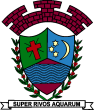 E.M.E.B. ”JORNALISTA GRANDUQUE JOSÉ”Rua Marechal Deodoro, 815, centro – Ribeirão Corrente-SP - CEP: 14.445-000 Fone: (16) 3749.1017Ato de Criação: Lei Municipal Nº 986, de 20 de março de 2008.Plano de Trabalho  das Atividades Remotas– 3° Bimestre – Período Pandemia Covid 19 - 2020Disciplina: História   	                                                     Professor: Elisângela/ MariângelaPREFEITURA MUNICIPAL DE RIBEIRÃO CORRENTEDEPARTAMENTO DE EDUCAÇÃOE.M.E.B. ”JORNALISTA GRANDUQUE JOSÉ”Rua Marechal Deodoro, 815, centro – Ribeirão Corrente-SP - CEP: 14.445-000 Fone: (16) 3749.1017Ato de Criação: Lei Municipal Nº 986, de 20 de março de 2008.Plano de Trabalho  das Atividades Remotas– 4° Bimestre – Período Pandemia Covid 19 - 2020Disciplina:  História 	                                                     Professor: Elisângela/ Mariângela7° ANO  A – B - C7° ANO  A – B - C7° ANO  A – B - C7° ANO  A – B - CUNIDADE TEMÁTICAOBJETO DE CONHECIMENTOHABILIDADESMETODOLOGIAA organização do poder e as dinâmicas do mundo colonial Americano Lógicas comerciais e Mercantis da modernidade Primeiros tempos da colonização Portugueses na AméricaTerra BrasilisO choque culturalCapitanias HereditáriasA catequização dos nativosPrimeiros alojamentosA produção do açúcar e os holandesesA importância do açúcarA sociedade do engenhoO senhor do engenhoOs holandeses na colôniaA expulsão dos holandesesA Guerra dos mascates(EF07HI10) Analisar, com base em documentos históricos, diferentes interpretações sobre as dinâmicas das sociedades americanas no período colonial, comparando informações, argumentos e pontos de vista explicitados nos diferentes tipos de fonte. (EF07HI11) Analisar a formação histórico-geográfica do território da América portuguesa por meio de mapas histórico. (EF07HI18*) Comparar a dinâmica econômica nas colônias portuguesa e espanhola na América. (EF07HI12) Identificar a distribuição territorial da população brasileira em diferentes épocas, considerando a diversidade étnico-racial, étnico-cultural (indígena, africana, europeia e asiática) e os interesses políticos e econômicos. (EF07HI13) Caracterizar a ação dos europeus e suas lógicas mercantis visando ao domínio no mundo atlântico. (EF07HI14) Descrever as dinâmicas comerciais das sociedades americanas e africanas e analisar suas interações com outras sociedades do Ocidente e do Oriente. A organização do poder e as dinâmicas do mundo colonial Americano Lógicas comerciais e Mercantis da modernidade Primeiros tempos da colonização Portugueses na AméricaTerra BrasilisO choque culturalCapitanias HereditáriasA catequização dos nativosPrimeiros alojamentosA produção do açúcar e os holandesesA importância do açúcarA sociedade do engenhoO senhor do engenhoOs holandeses na colôniaA expulsão dos holandesesA Guerra dos mascates(EF07HI10) Analisar, com base em documentos históricos, diferentes interpretações sobre as dinâmicas das sociedades americanas no período colonial, comparando informações, argumentos e pontos de vista explicitados nos diferentes tipos de fonte. (EF07HI11) Analisar a formação histórico-geográfica do território da América portuguesa por meio de mapas histórico. (EF07HI18*) Comparar a dinâmica econômica nas colônias portuguesa e espanhola na América. (EF07HI12) Identificar a distribuição territorial da população brasileira em diferentes épocas, considerando a diversidade étnico-racial, étnico-cultural (indígena, africana, europeia e asiática) e os interesses políticos e econômicos. (EF07HI13) Caracterizar a ação dos europeus e suas lógicas mercantis visando ao domínio no mundo atlântico. (EF07HI14) Descrever as dinâmicas comerciais das sociedades americanas e africanas e analisar suas interações com outras sociedades do Ocidente e do Oriente. A organização do poder e as dinâmicas do mundo colonial Americano Lógicas comerciais e Mercantis da modernidade Primeiros tempos da colonização Portugueses na AméricaTerra BrasilisO choque culturalCapitanias HereditáriasA catequização dos nativosPrimeiros alojamentosA produção do açúcar e os holandesesA importância do açúcarA sociedade do engenhoO senhor do engenhoOs holandeses na colôniaA expulsão dos holandesesA Guerra dos mascates(EF07HI10) Analisar, com base em documentos históricos, diferentes interpretações sobre as dinâmicas das sociedades americanas no período colonial, comparando informações, argumentos e pontos de vista explicitados nos diferentes tipos de fonte. (EF07HI11) Analisar a formação histórico-geográfica do território da América portuguesa por meio de mapas histórico. (EF07HI18*) Comparar a dinâmica econômica nas colônias portuguesa e espanhola na América. (EF07HI12) Identificar a distribuição territorial da população brasileira em diferentes épocas, considerando a diversidade étnico-racial, étnico-cultural (indígena, africana, europeia e asiática) e os interesses políticos e econômicos. (EF07HI13) Caracterizar a ação dos europeus e suas lógicas mercantis visando ao domínio no mundo atlântico. (EF07HI14) Descrever as dinâmicas comerciais das sociedades americanas e africanas e analisar suas interações com outras sociedades do Ocidente e do Oriente. Grupos de WhatsApp (interação coletiva e individual)Atividades em folhas xerocadasVídeo aulaAVALIAÇÃOAvaliação formativa, avaliação escrita, trabalhos domiciliares, devolutivas através de ferramentas digitais como fotos, vídeos e WhatsApp.AVALIAÇÃOAvaliação formativa, avaliação escrita, trabalhos domiciliares, devolutivas através de ferramentas digitais como fotos, vídeos e WhatsApp.AVALIAÇÃOAvaliação formativa, avaliação escrita, trabalhos domiciliares, devolutivas através de ferramentas digitais como fotos, vídeos e WhatsApp.AVALIAÇÃOAvaliação formativa, avaliação escrita, trabalhos domiciliares, devolutivas através de ferramentas digitais como fotos, vídeos e WhatsApp.7° ANO  A – B - C7° ANO  A – B - C7° ANO  A – B - C7° ANO  A – B - CUNIDADE TEMÁTICAOBJETO DE CONHECIMENTOHABILIDADESMETODOLOGIALógicas comerciais e mercantis da modernidade Lógicas comerciais e mercantis da modernidadeA escravidão africanaO ser humano como mercadoriaO navio negreiroDa África para AméricaA travessia do AtlânticoAs senzalas, violência e resistência.Os quilombosSéculo XVII: quando a colônia se expandeO Ouro nas Minas Gerais(EF07HI15) Discutir o conceito de escravidão moderna e suas distinções em relação ao escravismo antigo e à servidão medieval. (EF07HI16) Analisar os mecanismos e as dinâmicas de comércio de escravizados em suas diferentes fases, identificando os agentes responsáveis pelo tráfico e as regiões e zonas africanas de procedência dos escravizados. (EF07HI19*) Analisar as condições das pessoas escravizadas e identificar as formas de resistência à escravidão na América Portuguesa. (EF07HI20*) Relacionar o racismo da contemporaneidade ao processo de escravização das populações africanas e afrodescendentes no período colonial. (EF07HI17) Discutir as razões da passagem do mercantilismo para o capitalismo. Lógicas comerciais e mercantis da modernidade Lógicas comerciais e mercantis da modernidadeA escravidão africanaO ser humano como mercadoriaO navio negreiroDa África para AméricaA travessia do AtlânticoAs senzalas, violência e resistência.Os quilombosSéculo XVII: quando a colônia se expandeO Ouro nas Minas Gerais(EF07HI15) Discutir o conceito de escravidão moderna e suas distinções em relação ao escravismo antigo e à servidão medieval. (EF07HI16) Analisar os mecanismos e as dinâmicas de comércio de escravizados em suas diferentes fases, identificando os agentes responsáveis pelo tráfico e as regiões e zonas africanas de procedência dos escravizados. (EF07HI19*) Analisar as condições das pessoas escravizadas e identificar as formas de resistência à escravidão na América Portuguesa. (EF07HI20*) Relacionar o racismo da contemporaneidade ao processo de escravização das populações africanas e afrodescendentes no período colonial. (EF07HI17) Discutir as razões da passagem do mercantilismo para o capitalismo. Lógicas comerciais e mercantis da modernidade Lógicas comerciais e mercantis da modernidadeA escravidão africanaO ser humano como mercadoriaO navio negreiroDa África para AméricaA travessia do AtlânticoAs senzalas, violência e resistência.Os quilombosSéculo XVII: quando a colônia se expandeO Ouro nas Minas Gerais(EF07HI15) Discutir o conceito de escravidão moderna e suas distinções em relação ao escravismo antigo e à servidão medieval. (EF07HI16) Analisar os mecanismos e as dinâmicas de comércio de escravizados em suas diferentes fases, identificando os agentes responsáveis pelo tráfico e as regiões e zonas africanas de procedência dos escravizados. (EF07HI19*) Analisar as condições das pessoas escravizadas e identificar as formas de resistência à escravidão na América Portuguesa. (EF07HI20*) Relacionar o racismo da contemporaneidade ao processo de escravização das populações africanas e afrodescendentes no período colonial. (EF07HI17) Discutir as razões da passagem do mercantilismo para o capitalismo. Grupos de WhatsApp (interação coletiva e individual)Atividades em folhas xerocadasVídeo aulaAVALIAÇÃOAvaliação formativa, avaliação escrita, trabalhos domiciliares, devolutivas através de ferramentas digitais como fotos, vídeos e WhatsApp.AVALIAÇÃOAvaliação formativa, avaliação escrita, trabalhos domiciliares, devolutivas através de ferramentas digitais como fotos, vídeos e WhatsApp.AVALIAÇÃOAvaliação formativa, avaliação escrita, trabalhos domiciliares, devolutivas através de ferramentas digitais como fotos, vídeos e WhatsApp.AVALIAÇÃOAvaliação formativa, avaliação escrita, trabalhos domiciliares, devolutivas através de ferramentas digitais como fotos, vídeos e WhatsApp.